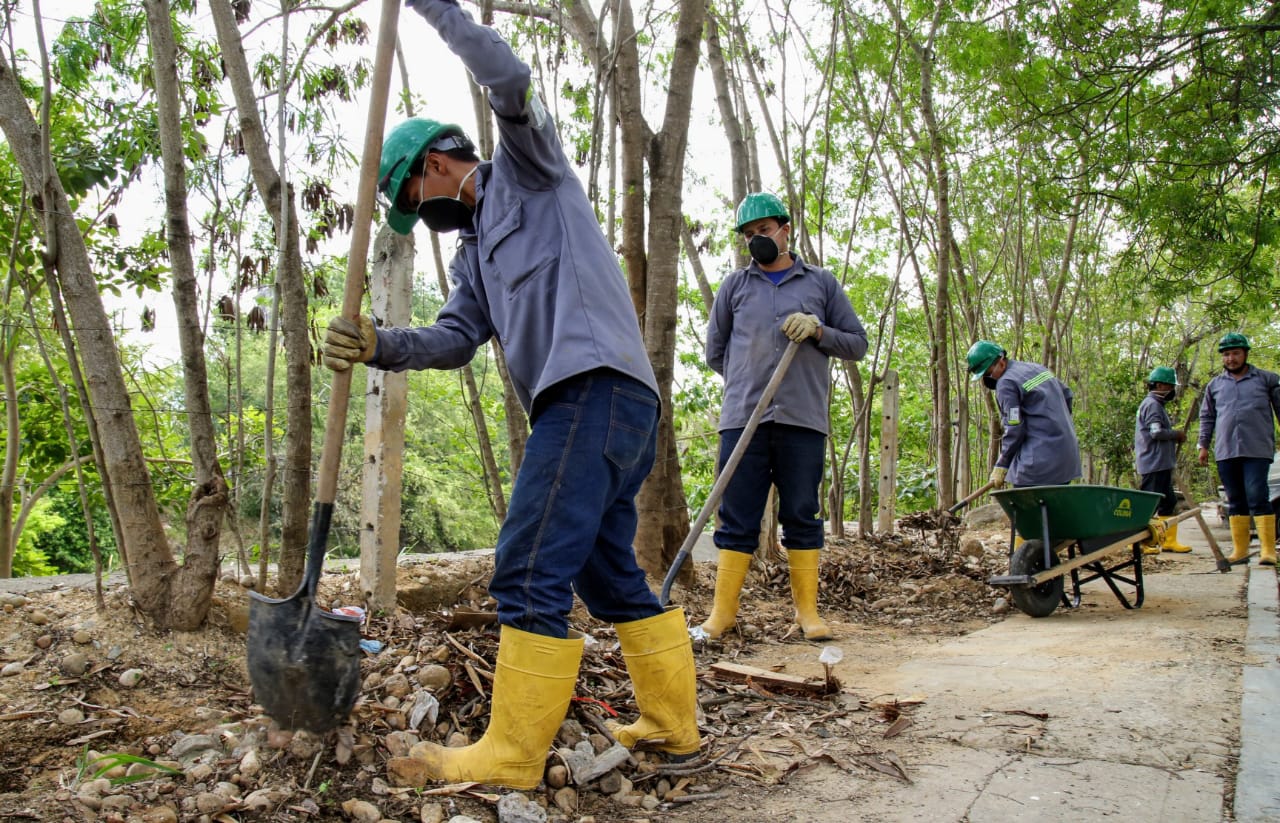 Siguen los recorridos de limpieza del sistema de alcantarillado 1 de marzo 2021Mediante diversos recorridos en el área de influencia, funcionarios de la Empresa Pública de Alcantarillado de Santander, EMPAS S.A. E.S.P., realizan los procesos de limpieza y mantenimiento de redes de alcantarillado y así garantizar un servicio de calidad a toda la comunidad usuaria. A continuación el cronograma de esta semana. Distrito I (William Múñoz: 350 664 3572) Bucaramanga •	24 DE FEBRERO: Barrio Vegas De Morrorrico•	25 DE FEBRERO: Barrio Puerto Rico•	26 DE FEBRERO: Barrio AlbaniaDISTRITO II: (Cristóbal Quintero: 318 325 0588) Bucaramanga•	22, 23 y 24 DE FEBRERO: BARRIO Granada•	25 DE FEBRERO: BARRIO Nariño•	26 Y 27 DE FEBRERO: BARRIO GirardotDISTRITO III: (Hernando Torres: 350 307 6720) Floridablanca•	22 DE FEBRERO: BOSQUES DE La Florida•	23 DE FEBERO: Limoncito•	24 DE FEBRERO: Jardín Del Limoncito•	25 DE FEBRERO: Los Andes•	26 DE FEBRERO: Los Pirineos-Portal Del Bosque•	27 DE FEBRERO: Casa BlancaDISTRITO IV: (Orlando Sanguino: 315 385 5948) Girón•	22 DE FEBRERO: Inmaculada•	23 DE FEBERO: Chimitá•	24 DE FEBRERO: Zona Industrial Vegas De Villamizar•	25 DE FEBRERO: Los Conquistadores•	26 DE FEBRERO: Ciudad Venecia•	27 DE FEBRERO: Nueva Fontana  Oficina Asesora de Comunicaciones EMPAS                  Correo: empascomunicaciones@gmail.com – comunicaciones@empas.gov.coTel: 6059370 ext 109 – 110 -171                                                                                                                                                                                                                                                                                                                       